24.04.2021Ул.Мира, 30а, 34 (прочистка канализационных колодцев)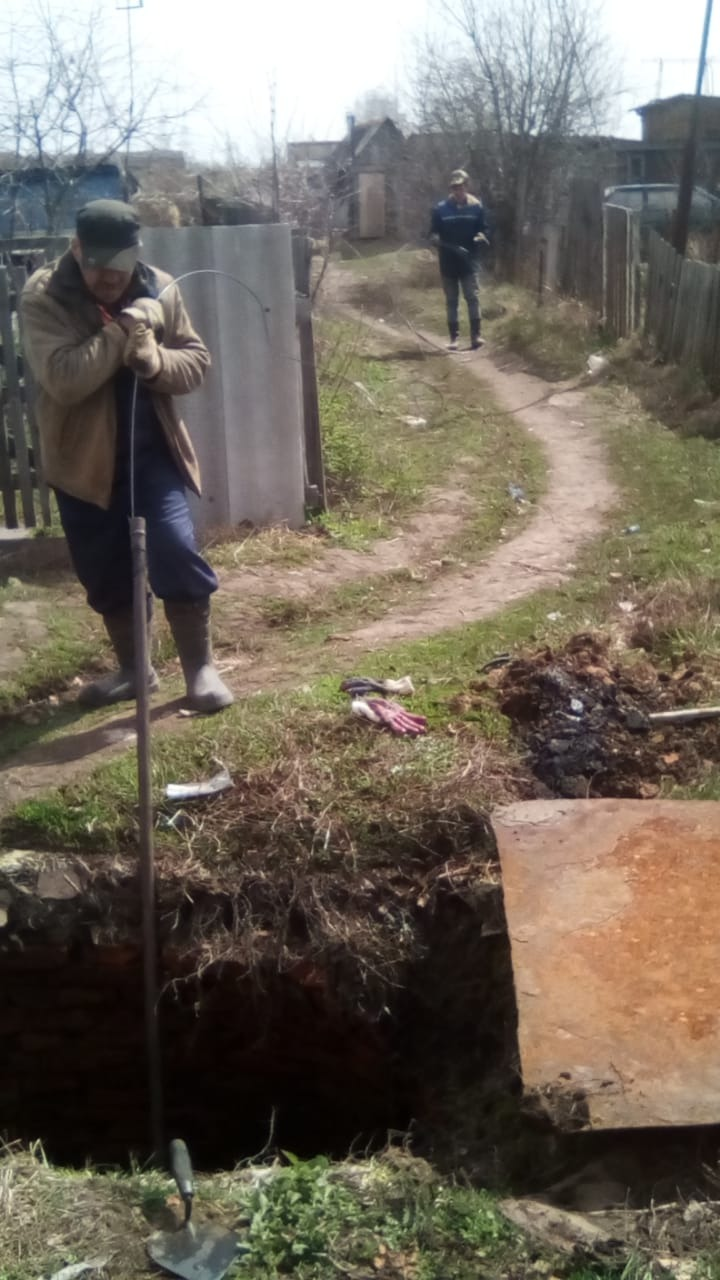 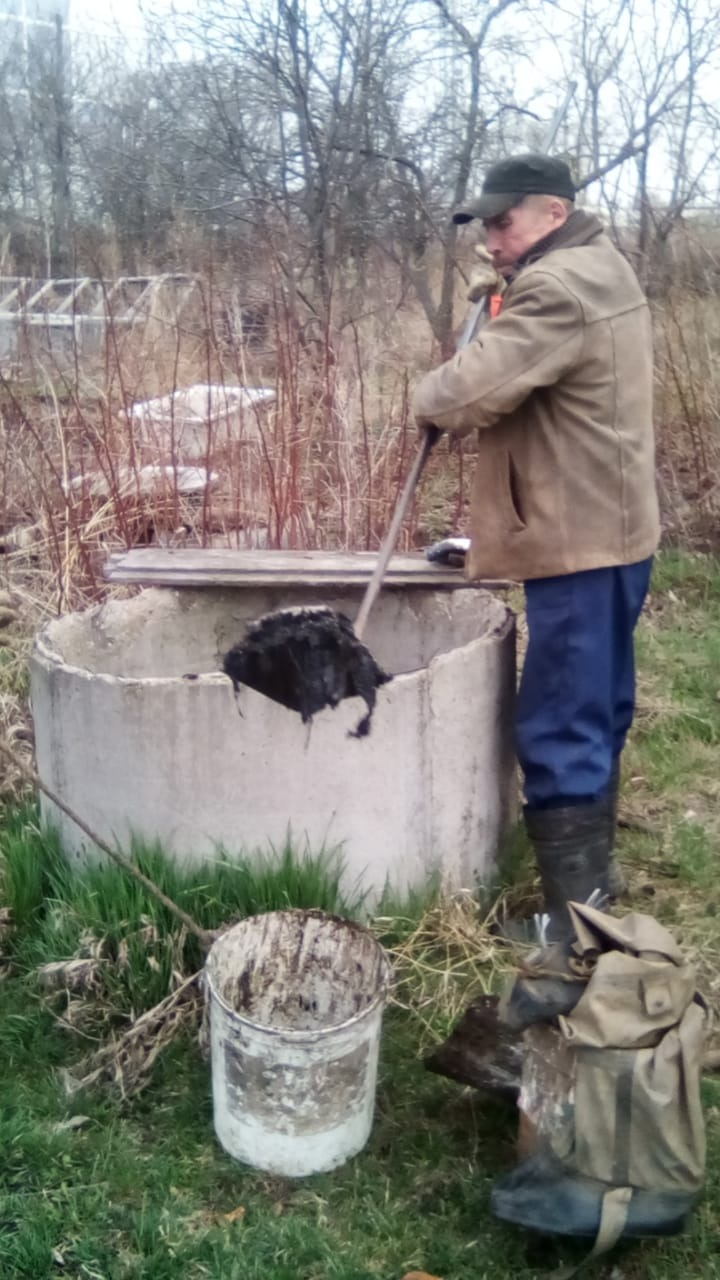 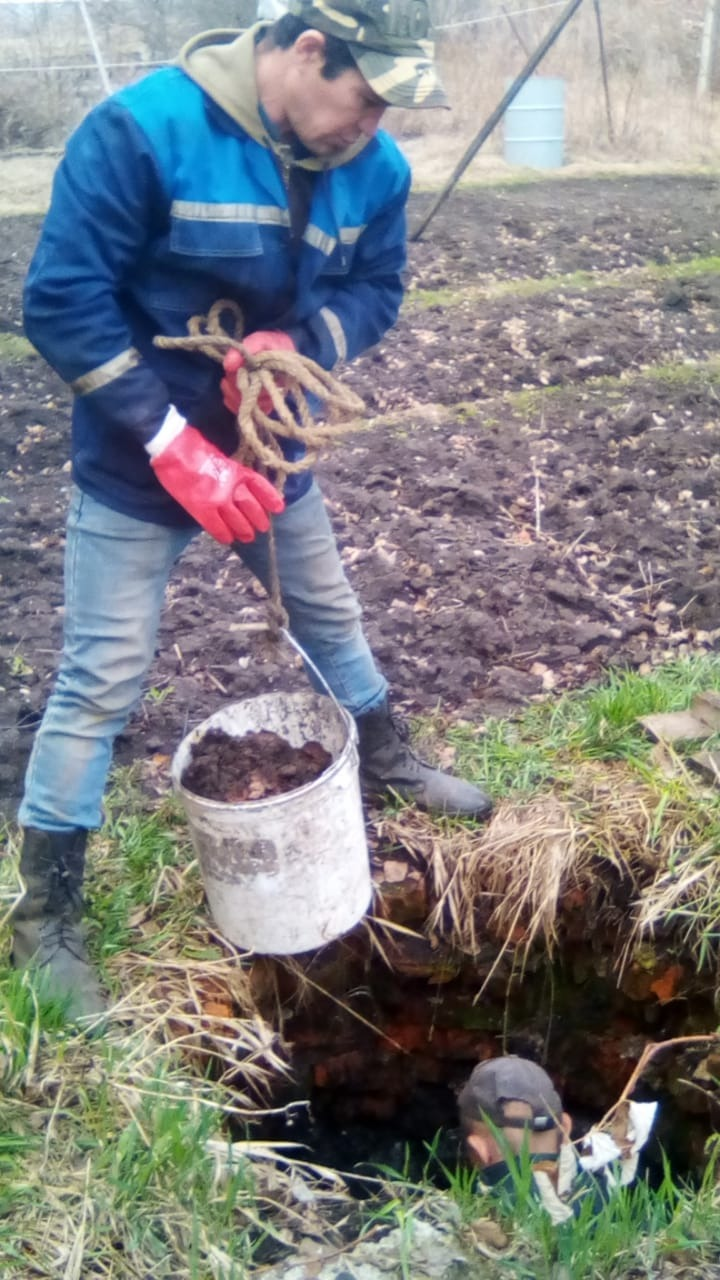 